Unit 6 Lesson 13: Fingerprint AnimalsWU How Many Do You See: Fingerprints or Animals? (Warm up)Student Task StatementHow many do you see?
How do you see them?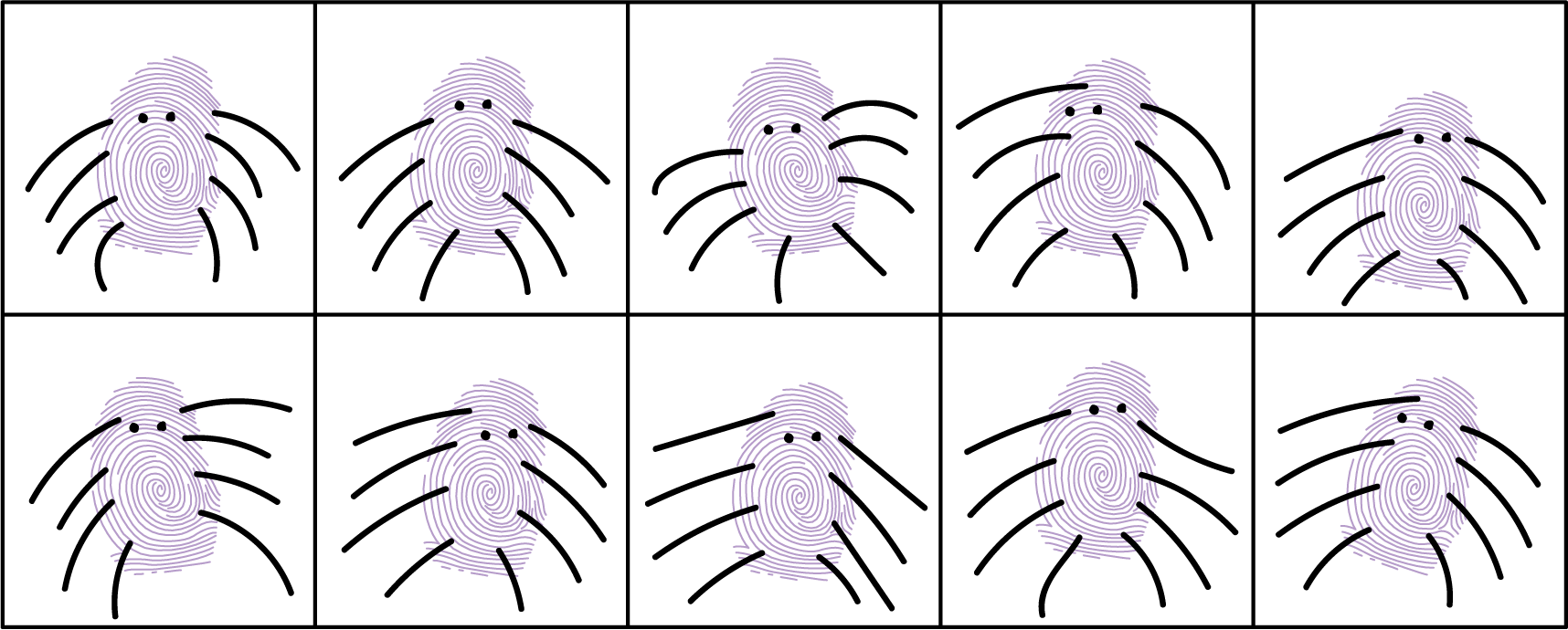 1 Fingerprint Zoo Book PagesStudent Task StatementLet’s make pages for our book.Student A: 11, 13, 18Student B: 14, 16, 17Student C: 12, 15, 192 Order Our PagesStudent Task Statement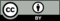 © CC BY 2021 Illustrative Mathematics®